EAL/D recorded professional learning 2020 The following professional learning courses are intended for teachers of students learning English as an additional language or dialect (EAL/D). The courses are available online or are recorded on an Adobe Connect platform and can be accessed at the links provided. 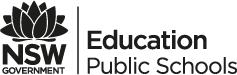 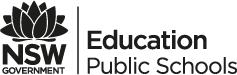 The courses below may be used for individual learning or may act as a stimulus for broader school-based professional learning. Teachers will need opportunities to practise new knowledge and skills, reflect on learning and refine practices. Most of these courses can be scheduled on MyPL using your school as the venue. Some of the courses allow you to enrol directly through MyPL. Please note, these resources do not meet WCAG 2.0 requirements. Contact us if you require an accessible format.	 For further information please contact: Elizabeth Campbell, EAL/D Education Coordinator, 7814 3727 elizabeth.m.campbell@det.nsw.edu.auJodie Braiding, EAL/D Education Advisor, rural & regional, 7814 3731 Jodie.braiding@det.nsw.edu.auKate Harris, New Arrivals Program Advisor, 7814 3046 kate.harris34@det.nsw.edu.au Sascha Ogilvy, Relieving EAL/D Education Advisor, 7814 2778 Sascha.ogilvy2@det.nsw.edu.au Rachel Hennessy, Relieving Refugee Student Programs Advisor, 0436 522 021 rachel.hennessy1@det.nsw.edu.auCourse Content Link Understanding the EAL/D Learning Progression Online- NR28163  (Updated 2020) Explores the EAL/D Learning Progression and Maintain EAL/D on ERN school enrolment. https://connect.schools.nsw.edu.au/pjeagd tqx1sj/ 60 minutes Unpacking School Excellence for students learning EAL/D-Recorded NR28725 (New 2020)Examines the 2021 School Excellence in Action resource with a focus for students learning EAL/D. https://web.microsoftstream.com/video/2150fb31-87f0-40e9-8fd7-40e5f8f9d890 45 minutesThe HSC minimum standard and EAL/D learners-Recorded NR28699  (New 2020) Explores the HSC minimum standard, focusing particularly on EAL/D learners.  https://connect.schools.nsw.edu.au/pow6r xuxwbor/ 60 minutes Maintaining the focus on literacy and numeracy in secondary: Differentiation for English language learners- RG11745  (New 2020)This course will introduce participants to the relationship between EAL/D education and the teaching and learning cycle. https://web.microsoftstream.com/video/fc7292e7-f25b-4199-88b1-5aa0a884ddd9?referrer=https:%2F%2Fmy plsso.education.nsw.gov.au%2Fmylearnin g%2Fcatalogue%2Findex%3Fmenu%3DH ome  40 minutesUnderstanding the ESL scales-Recorded NR28700  (Updated 2019)The purpose and structure of the ESL Scales, the relationship between the ESL Scales and NSW English syllabus.https://connect.schools.nsw.edu.au/p3paar 09kiex/ 60 minutesUsing the ESL Scales in Secondary English-Recorded NR28697 (New 2020)For secondary teachers who teach or support EAL/D students in subject English.https://connect.schools.nsw.edu.au/p95nh v8udagh/ 90 minutesUsing the ESL Scales Across the Curriculum-Recorded NR28698  (New 2020)For secondary teachers who support EAL/D students across the curriculum.https://connect.schools.nsw.edu.au/p8udq wzf72zk/ 90 minutesOral language to support EAL New ArrivalsExplores oral language learning, the mode continuum, collaborative learning and communicative language tasks. https://connect.schools.nsw.edu.au/p6v2d hr827x/ 60 minutesTeaching newly arrived EAL studentsExplores second language acquisition, supporting students through scaffolding and differentiation. https://connect.schools.nsw.edu.au/p2sbc i8ree0/  60 minutesOrientation to English: New Arrivals ProgramNR07489 Organising settling in and orientation to learning and survival language programs. https://connect.schools.nsw.edu.au/p8tyk8 0b6r2/  60 minutes Using Language Maps: students as linguistic ethnographers Research WSU exploring the bilingual resources students bring to learning English and strategies to support EAL/D students through L1 https://connect.schools.nsw.edu.au/p2gm8 mqlqmg/ 25 minutes EAL/D School Evaluation Framework- NR09082How to use the EAL/D School Evaluation Framework for planning and evaluating whole school EALD programs. https://connect.schools.nsw.edu.au/p87w9 2nenuoq/ 60 minutes Strategies to support EAL/D students- RG11241 (New 2020) A guide for classroom, subject and EAL/D specialist teachers to identify and meet the needs of K-12 EAL/D students in a remote learning context. Enrol through MyPL to launch recording.45 minutes Approaches to identifying English language proficiency online- NR28162 (New 2020) Supports teachers to identify the English language proficiency of their EAL/D students who may be learning from home. https://connect.schools.nsw.edu.au/pebct7 rrqsyh/ 60 minutesImpact of learning from home for students from refugee backgrounds  (New 2020) Addresses the impact of learning from home for refugee students and their families.  https://connect.schools.nsw.edu.au/rod2qx ra1v33/ 60 minutesSupporting Refugee Students Who are Deaf or Hard of Hearing  (New 2020) With increasing numbers of refugee students who are deaf or hard of hearing this professional learning brings awareness to the additional needs of these students from refugee backgrounds and their families. https://web.microsoftstream.com/video/23b7a3b5-4d5b-42cb-9f0b-4e325c1f987d80 minutesEAL/D Annual Survey Information 2020- NR25424 (Updated 2020) Support for teachers completing the 2020 EAL/D survey.  https://connect.schools.nsw.edu.au/pzxag nvq1qd1/ 60minutesUnderstanding the ESL Curriculum Framework: ESL Steps Introduction to the NSW DoE ESL Steps: ESL curriculum framework K6. Understanding of the ESL Scales is essential prerequisite knowledge for this course.  https://connect.schools.nsw.edu.au/p1u8pi82bw55/60 minutesEAL/D Reporting 2019NR25424  EAL/D reporting to parents using the EAL/D Learning Progression. https://connect.schools.nsw.edu.au/pbffttat 2ovh/ 45 minutesAssessing English language proficiency - EAL New Arrivals Program  Understanding assessment tools used in NSW DoE including sample assessment tasks.https://connect.schools.nsw.edu.au/p6g6f0 swolm/ 60 minutesMaintain EAL/D on ERN-NR25554  Understanding Maintain EAL/D on ERN https://connect.schools.nsw.edu.au/p711yl hh6d9g/ 60 minutesPlanning for teaching EAL/D students- NR25608  The relationship between EAL/D education and the teaching learning cycle.https://connect.schools.nsw.edu.au/platdix xyu0g/ 60 minutesUsing data to identify EAL/D student progress in NSW government schools(New 2020)Explores which EAL/D students are ‘at parity’ with their English speaking peers and how to identify EAL/D students’ progress in schools.https://connect.schools.nsw.edu.au/pggupmymgsyk45 minutes